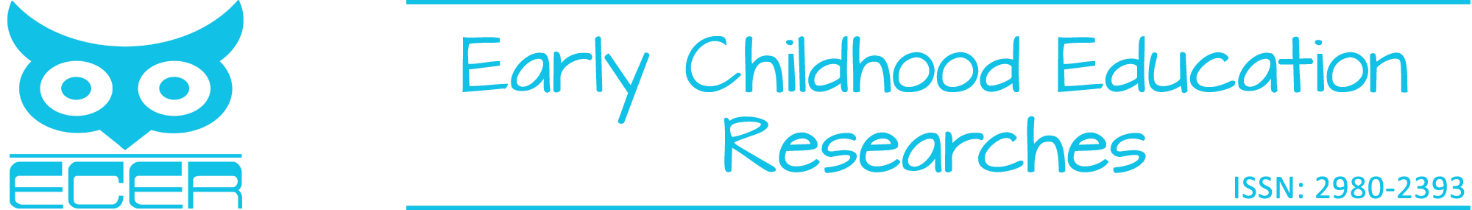 Please Write Here the Title of the Manuscript (directly centred, Bold 16 pts, Garamond, maximum 15 words)Author(s) Name Surname, Name Surname , Name Surname , Name Surname  First Level Heading Prepare the content based on this page layout. Prepare the content based on this page layout. Prepare the content based on this page layout. Prepare the content based on this page layout. Prepare the content based on this page layout. Prepare the content based on this page layout. Prepare the content based on this page layout. Prepare the content based on this page layout. Prepare the content based on this page layout. Prepare the content based on this page layout. Prepare the content based on this page layout. Prepare the content based on this page layout. Prepare the content based on this page layout. Prepare the content based on this page layout. Prepare the content based on this page layout. Prepare the content based on this page layout. Prepare the content based on this page layout. Prepare the content based on this page layout. Prepare the content based on this page layout. Prepare the content based on this page layout. Prepare the content based on this page layout. Prepare the content based on this page layout. Prepare the content based on this page layout. Prepare the content based on this page layout. Prepare the content based on this page layout. Prepare the content based on this page layout. Prepare the content based on this page layout. Second Level HeadingPrepare the content based on this page layout. Prepare the content based on this page layout. Prepare the content based on this page layout. Prepare the content based on this page layout. Prepare the content based on this page layout. Prepare the content based on this page layout. Prepare the content based on this page layout. Prepare the content based on this page layout. Prepare the content based on this page layout. Prepare the content based on this page layout. Prepare the content based on this page layout. Prepare thse content based on this page layout. Prepare the content based on this page layout. Prepare the content based on this page layout. Prepare the content based on this page layout. Prepare the content based on this page layout. Prepare the content based on this page layout. Prepare the content based on this page layout. Prepare the content based on this page layout. Prepare the content based on this page layout. Prepare the content based on this page layout. Prepare the content based on this page layout. Prepare the content based on this page layout. Prepare the content based on this page layout. Prepare the content based on this page layout. Prepare the content based on this page layout. Prepare the content based on this page layout. Third Level Heading: Prepare the content based on this page layout. Prepare the content based on this page layout. Prepare the content based on this page layout. Prepare the content based on this page layout. Prepare the content based on this page layout. Prepare the content based on this page layout. Prepare the content based on this page layout. Prepare the content based on this page layout. Prepare the content based on this page layout. Prepare the content based on this page layout. Prepare the content based on this page layout. Prepare the content based on this page layout. Prepare the content based on this page layout. Prepare the content based on this page layout. Prepare the content based on this page layout. Prepare the content based on this page layout. Prepare the content based on this page layout. Prepare the content based on this page layout. Prepare the content based on this page layout. Prepare the content based on this page layout. Prepare the content based on this page layout. Prepare the content based on this page layout. Prepare the content based on this page layout. Prepare the content based on this page layout. Prepare the content based on this page layout. Prepare the content based on this page layout. Prepare the content based on this page layout. Prepare the content based on this page layout. Prepare the content based on this page layout. Prepare the content based on this page layout. Prepare the content based on this page layout. Prepare the content based on this page layout. Prepare the content based on this page layout. Prepare the content based on this page layout.Fourth Level Heading: Prepare the content based on this page layout. Prepare the content based on this page layout. Prepare the content based on this page layout. Prepare the content based on this page layout. Prepare the content based on this page layout. Prepare the content based on this page layout. Prepare the content based on this page layout. Prepare the content based on this page layout. Prepare the content based on this page layout. Prepare the content based on this page layout. Prepare the content based on this page layout. Prepare the content based on this page layout. Prepare the content based on this page layout. Prepare the content based on this page layout. Prepare the content based on this page layout. Prepare the content based on this page layout. Prepare the content based on this page layout. Fifth Level Heading: Prepare the content based on this page layout. Prepare the content based on this page layout. Prepare the content based on this page layout. Prepare the content based on this page layout. Prepare the content based on this page layout. Prepare the content based on this page layout. Prepare the content based on this page layout. Prepare the content based on this page layout. Prepare the content based on this page layout. Prepare the content based on this page layout. Prepare the content based on this page layout. Prepare the content based on this page layout. Prepare the content based on this page layout. Prepare the content based on this page layout. Prepare the content based on this page layout. Prepare the content based on this page layout. Prepare the content based on this page layout. Table header displayTable 1 Write the table title like thisFigure title display Figure 1Scatter plot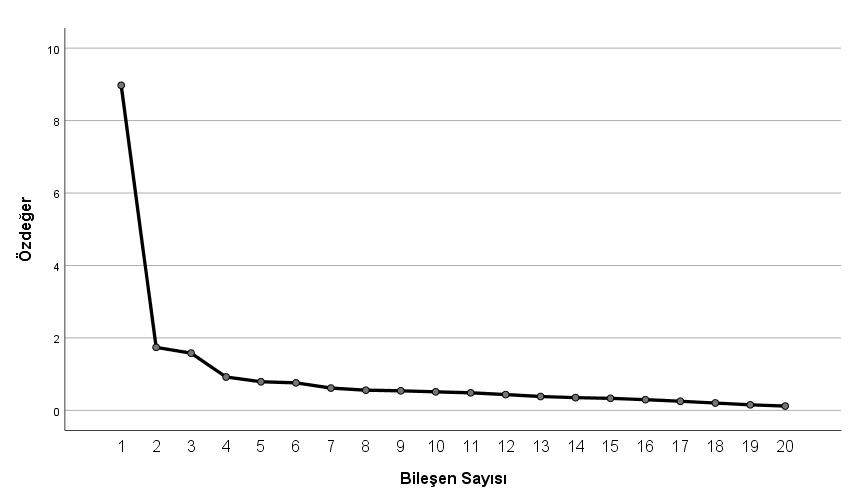 References (References should be prepared according to APA 7 guidelines)Akkoyunlu, B., Akman, B. & Tuğrul, B. (2002). Investigation of kindergarten children's computer literacy skills. Journal of Qafqaz University, 9(1), 43-52.Akman, B. (2002). Okulöncesi dönemde matematik. Hacettepe Üniversitesi Eğitim Fakültesi Dergisi, 23, 244-248.Frostig, M. (1964). Developmental test of visual perception. Consulting Psychologists Press.Haktanır, G. & Çabuk, B. (2000). Okulöncesi dönemindeki çocukların çevre algıları. IV. Fen Bilimleri Eğitimi Kongresi Bildiri Kitabı, 76-82.Kol, S. (2023). Erken çocuklukta teknoloji kullanımı (Genişletilmiş 8. Baskı). Pegem.Article submission date: Article acceptance date: ABSTRACTÖZKeywords:Anahtar Kelimeler:Ethics StatementThe authors declare that there is no conflict of interest between them or any person and/or institution and that all researchers contributed equally to the study. The authors also state that they followed all ethical rules during the research process.Ethics StatementThe authors declare that there is no conflict of interest between them or any person and/or institution and that all researchers contributed equally to the study. The authors also state that they followed all ethical rules during the research process.Ethics StatementThe authors declare that there is no conflict of interest between them or any person and/or institution and that all researchers contributed equally to the study. The authors also state that they followed all ethical rules during the research process.Ethics StatementThe authors declare that there is no conflict of interest between them or any person and/or institution and that all researchers contributed equally to the study. The authors also state that they followed all ethical rules during the research process.For this research;Ethics committee permission is not required.Ethics committee permission is not required.For this research;Permission was obtained from ................. University Ethics Committee.Permission was obtained from ................. University Ethics Committee.Date: …/…/….Date: …/…/….Number: …………